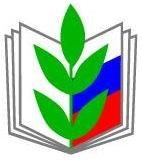 ПРОФСОЮЗ РАБОТНИКОВ НАРОДНОГО ОБРАЗОВАНИЯ И НАУКИ РОССИЙСКОЙ ФЕДЕРАЦИИ (ОБЩЕРОССИЙСКИЙ ПРОФСОЮЗ ОБРАЗОВАНИЯ) МОСКОВСКАЯ ОБЛАСТНАЯ ОРГАНИЗАЦИЯ ПРЕЗИДИУМ ОБЛАСТНОЙ ОРГАНИЗАЦИИ ПРОФСОЮЗА ПОСТАНОВЛЕНИЕ «18» сентября_ 2023г. 	г. Москва 	№  18-4 «О проведении общепрофсоюзной тематической проверки по соблюдению трудового законодательства в образовательных организациях Московской области в 2023 году» Во исполнение Постановления Исполнительного комитета Общероссийского Профсоюза образования от 08 июня 2023 года № 17 Президиум областной организации Профсоюза постановляет: Принять участие в проведении Всероссийской профсоюзной тематической проверки по соблюдению законодательства Российской Федерации при определении и изменении учебной нагрузки педагогических работников образовательных организаций, оговариваемой в трудовом договоре, а также при подготовке педагогическими работниками отчетной документации при реализации основных общеобразовательных, основных профессиональных образовательных и дополнительных общеразвивающих  программ в образовательных организациях Московской области с 02.10.2023 по 15.11.2023.  Утвердить Порядок проведения общепрофсоюзной тематической проверки (прилагается). Правовой службе провести обучение внештатных правовых инспекторов труда Профсоюза по вопросам действующего законодательства, а также по вопросам проведения общепрофсоюзной тематической проверки. Правовой службе обеспечить методическое сопровождение организации и проведения общепрофсоюзной тематической проверки в установленном порядке и в установленные сроки. Председателям территориальных, первичных, выходящих на обком Профсоюза, профсоюзных организаций по окончании проведения общепрофсоюзной тематической проверки в срок до 25 ноября 2023 года представить в электронном виде в обком Профсоюза итоговые материалы, подготовленные в соответствии с количественными и качественными показателями общепрофсоюзной тематической проверки. Итоги общепрофсоюзной тематической проверки рассмотреть на заседании президиума в декабре 2023 года. Контроль за выполнением настоящего постановления возложить на руководителя правовой службы - главного правового инспектора труда Никулину Т.И. Срок: декабрь 2023 года. Председатель Московской 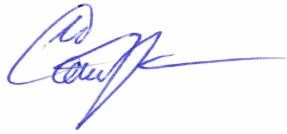 областной организации М. Сотников Профсоюза  2 